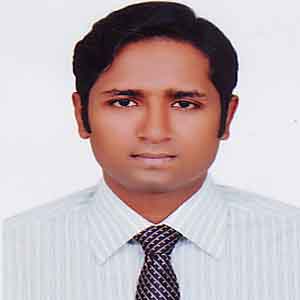 CURRICULUM-VITAEPERSONALFull Name              	: 	Faishal ChowdhuryFather’s Name	:	Late Md. Abul Kashem ChowdhuryMother’s Name	:	Bilkis Chowdhury Present Address	:	House# 40. Road# 2, Block# B, Flat# 202,  		Niketan, Gulshan-1, Dhaka-1212.	   Contact Phone	:	01912-998201/ 01818666666   Personal E-mail	:	faishal369@gmail.com   Permanent Address	:	Vill-Batiar Kanda ,Dist-Madaripur ,Thana-Rajoir 			Post-Mohendrodi.Date of Birth	:	11th December 1984Nationality	:	Bangladeshi by birthReligion	:	Islam National ID	:	2692620524547EDUCATIONAL QUALIFICATION:	    ACADEMIC2012		Executive Masters of Business Administration (EMBA) Institution:	North South UniversityMajor	:	MarketingCGPA	:	3.002007	Bachelor of Business Administration (BBA) Institution:	East West UniversityMajor	:	FinanceMinor	:	Human Resource ManagementCGPA	:	3.05(Done internship in Exim Bank, Gulshan branch, Tenure-6 months)2002          Higher Secondary Certificate ExaminationInstitution:	Rajuk Uttara Model CollegeGroup	:	Commerce Division	:	1st  2000	Secondary School Certificate ExaminationInstitution:	Banani Bidya NiketonGroup	:	ScienceDivision	:	1st  WORK EXPERIANCETotal Year of Experience:” 6.8” Years COMPUTER LITERACY:-Operating System	:	WindowsWord Processing	:	Microsoft Word, Power Point, 	Spread Sheet Management	:	Microsoft Excel, Pivot TableLANGUAGE PROFICIANCY:- Bengali	:	Mother tongueEnglish	:	Good command both writing & readingOTHER QUALITIES:-Always optimistic and can do attitude.Feel free to work with a teamCan communicate effectively with people from all walks of lifeEfficiency in quick decision making.Hard working.TRAINING SUMMARY:-Training Title:  Professional Salesman of 21st Century  Topic:		 Salesman and Salesmanship-Explore Business, Selling ASAP-Sales is an Art, Professional vs Amateur, Self-Development for more Successful Selling-Try Winning, Selling through Sales Call, Globalization-Relationship Marketing, Handling Complain Wisely, Why Sales People fail on the job?  Institute:  		BRIDDHI- A Seat of Professional Learning.  Instructor: 	Mr. Akbar AliCountry:  		Bangladesh  	Location:  		72(Ground Floor), Road#8/a, Dhanmondi R/A, Dhaka.  Year:  		2011Duration: 		15th to 16th JanuaryTraining Title: Customer Service is Fun Topic: 		Satisfy the customer whatever the situation is. How to enjoy your own workplace?Institute:  		Future LeadersInstructor: 	Mr. QuaziCountry:  		Bangladesh  	Location: 		Uttara, Dhaka.  Year: 		2011Duration: 		11 to 15 June.REFERENCE OF TWO RESPECTABLE PEOPLE:-Reference: 01		Reference: 02					Name: Md. Qaium			Name: Najmul Hossain Organization: RFL Pran Group		Organization: DEDAR FILLING STATIONDesignation: Counrty Sales Manager	Designation: Managing DirectorBadda, Dhaka1212. 				Address: GazipurMobile: 01912-257558				Mobile: 01730111111Relation: Professional			Relation: RelativeE-mail:bpil13@prangroup.comFaishal ChowdhurySignatureDate: 1.Regional Manager ( April 29, 2014 - Continuing)Nitol Niloy Group (Hero Motorcycle) 
Company Location : Mohakhali, Dhaka1-1212 
Department: Sales & Marketing 
Duties/Responsibilities: 
1. Monitor dhaka sales & marketing.
2. Make strategic plan and monitor sales and dispatch of Dhaka region.
3. Networking of showroom and dealers at different areas of Dhaka region.
4. Arrange and monitor BTL (Below The Line) and branding activities for Dhaka region.
5. Provide weekly, monthly, yearly achievement and forecast to the management.6. Conducting training for sales personnel, Monthly Review Meeting (MRM).
7. Make plan and monitor execution of both ATL & BTL activities. 2.Deputy Manager ( November 02, 2013 - April 21, 2014)Star Particle Board Mills Limited (SPBML) 
Company Location: 68, Tejgaon I/A, Dhaka-1208.
Department: Sales 
Duties/Responsibilities: 
1. Monitor sales through district in-charge.
2. Travel time to time in the targeted divisions, districts.
3. Find out different opportunities and suggest assigned sales personnel.
4. Report AGM of sales about the respective areas situations.
5. Ensure proper strategy to overcome the obstacles. 3.Manager, Corporate Sales ( January 22, 2012 - September 30, 2013)ACI Logistics Ltd. 
Company Location : Novo Tower, 270 Tejgaon I/A, , Dhaka1208
Department: Marketing & Sales 
Duties/Responsibilities: 
1. Monitor existing and prepare new clients.
2. Ensure Sales will complete as per the procedure.
3. Analyze the variance of actual and budgeted sales report. 
4. Monitor and achieve target sales through sales team.
5. Develop and analyze Mini Shop in different areas.
6. Monitor activities of Shopno outlets in different location of Dhaka city.
4.Sales Officer ( November 01, 2008 - November 11, 2011)Rahimafrooz Distribution Ltd. 
Company Location : 12Mohakhali, Dhaka-1212 
Department: Sales & Marketing 
Duties/Responsibilities: 
1. Prepare and maintain Corporate & Retail customer database.
2. Ensuring of merchandizing materials in all location of service counters.
3. Work and input based as Annual Budget Plan (ABP), Sales & Operation Plan (SN&P).
4. As an Analyst, figure out bottlenecks and smooth Operation Management of sales.
5. By using Pivot table, find difference between actual and budgeted sales and emphasize on achievement.
6. Report monthly, quarterly & yearly based sales.5.Customer Care Officer ( April 14, 2008 - October 14, 2008)Bangla Link 
Company Location : SWH, Gulshan Avenue, Plot#04, Tigerden, Gulshan-1, 
Department: Customer Care 
Duties/Responsibilities: 
1. Attend customer calls.
2. Ensure necessary input in “TAB software”.
3. Maintain Key Performance Indicator (KPI)
4. Give necessary input for the backend team.6.Manager ( November 01, 2007 - January 31, 2008)IT PARTS LINE 
Company Location : 44/D Indira Road, Dhaka-1215 
Department: Administration and Sales 
Duties/Responsibilities: 
1. Selling IT accessories through phone where queries were coming from USA at nigh. 
3. Daily schedule 7:00 to 6:00 am in the morning.
4. Take necessary feedback for customer end.
5. Prepare submit sales report.